Soru 1
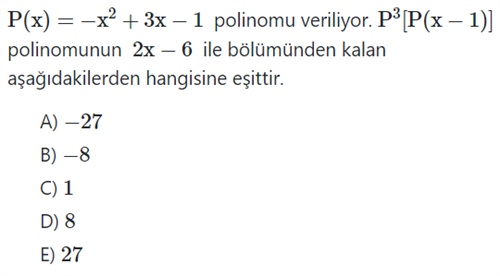 Soru 2
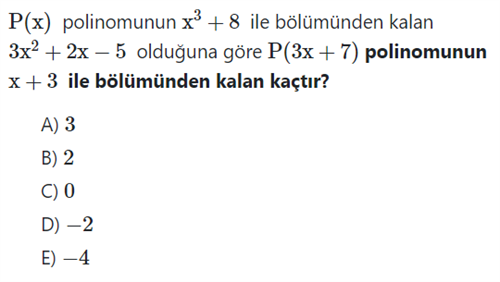 Soru 3
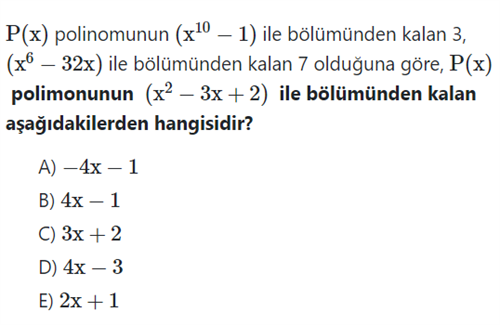 Soru 4
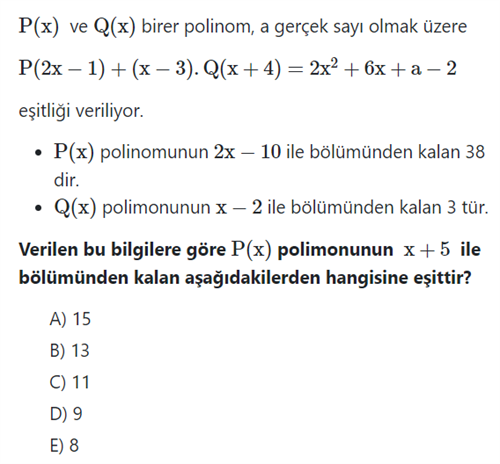 Soru 5
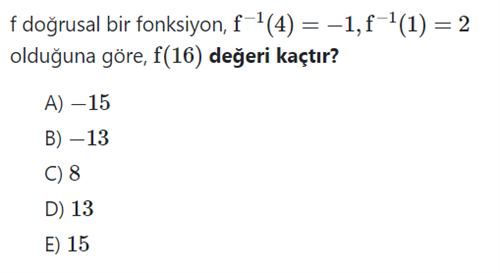 Soru 6
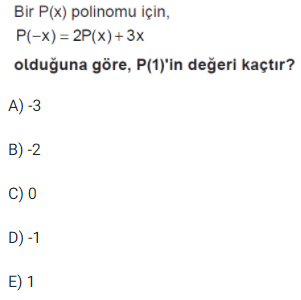 Soru 7
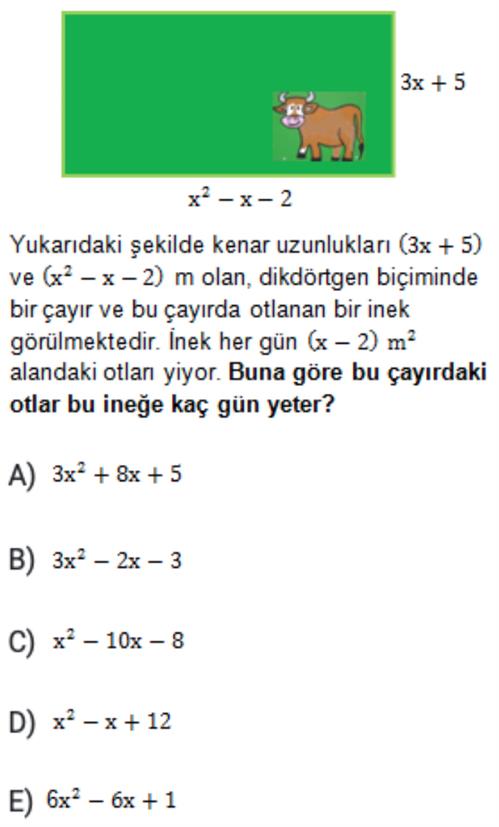 Soru 8
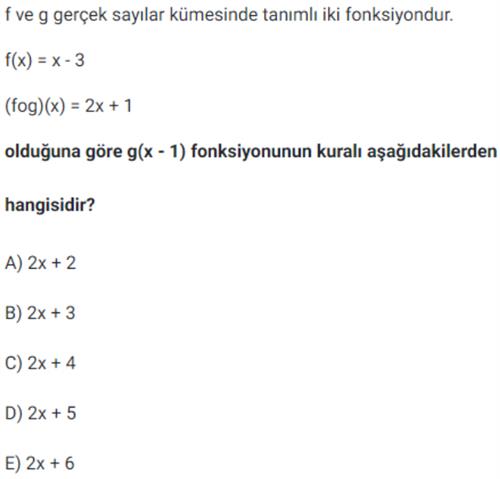 Soru 9
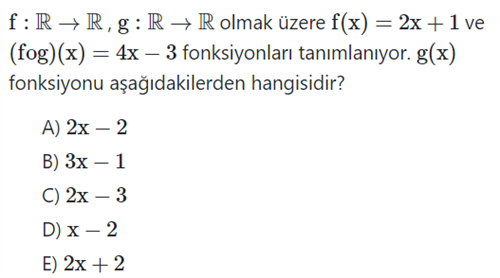 Soru 10
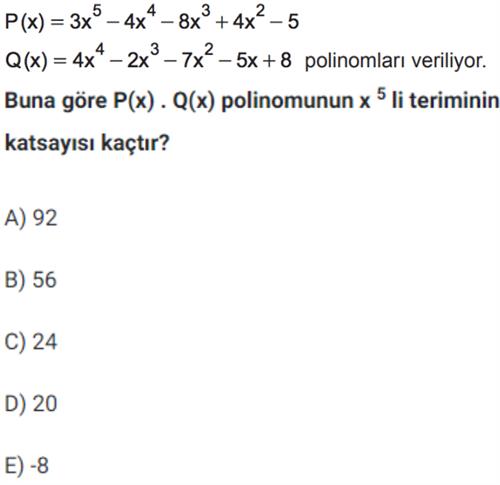 Soru 11
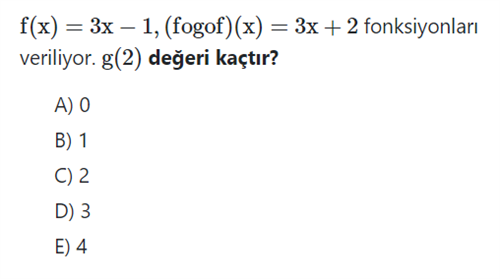 Soru 12
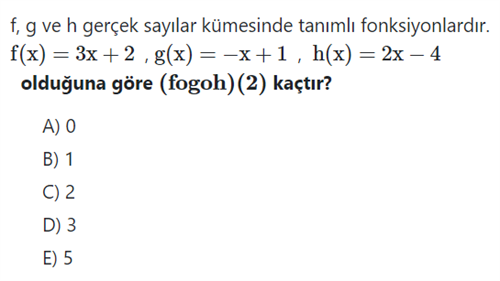 Soru 13
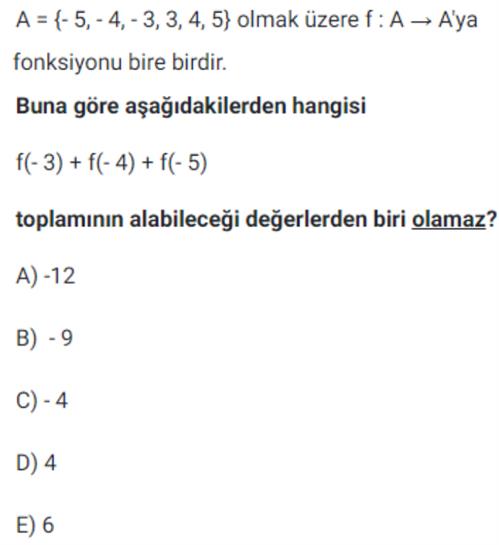 Soru 14
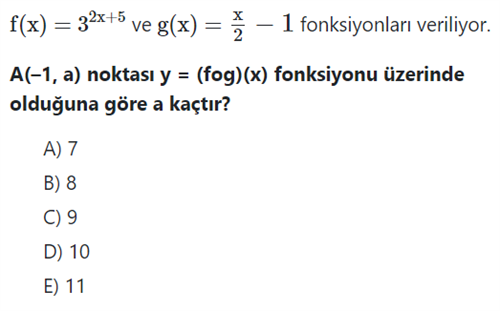 Soru 15
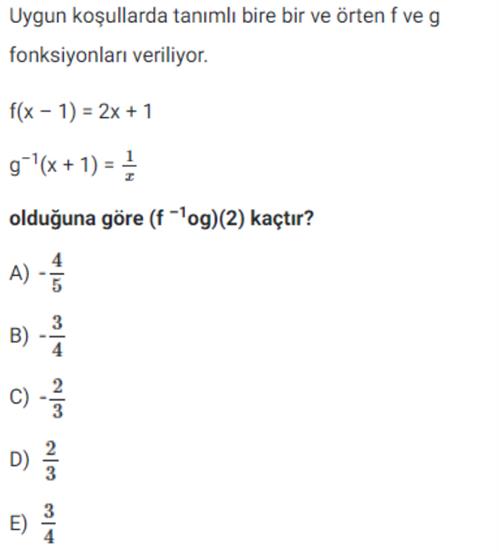 Soru 16
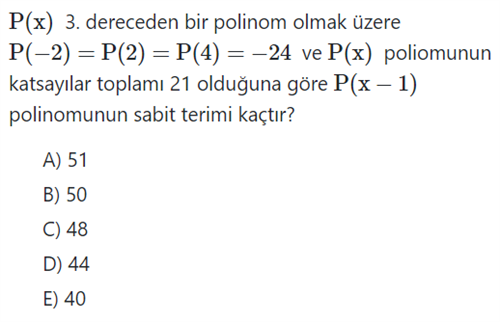 Soru 17
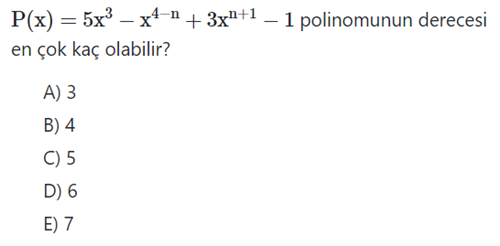 Soru 18
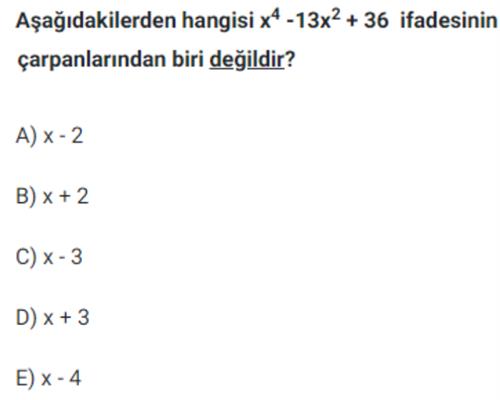 Soru 19
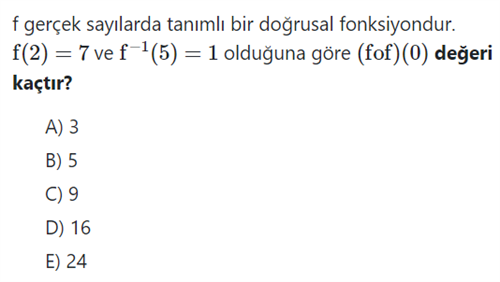 Soru 20
CEVAPLAR: 1-C    2-A    3-B    4-B    5-B    6-D    7-A    8-A    9-A    10-A    11-C    12-E    13-B    14-C    15-B    16-A    17-C    18-E    19-C    20-D    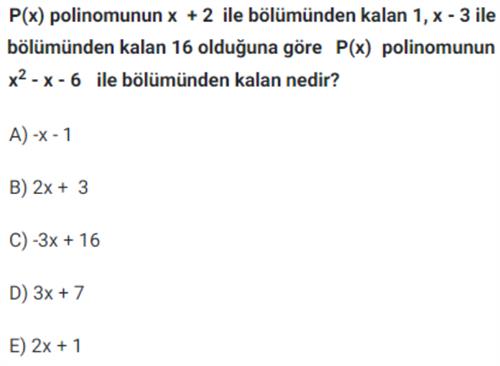 